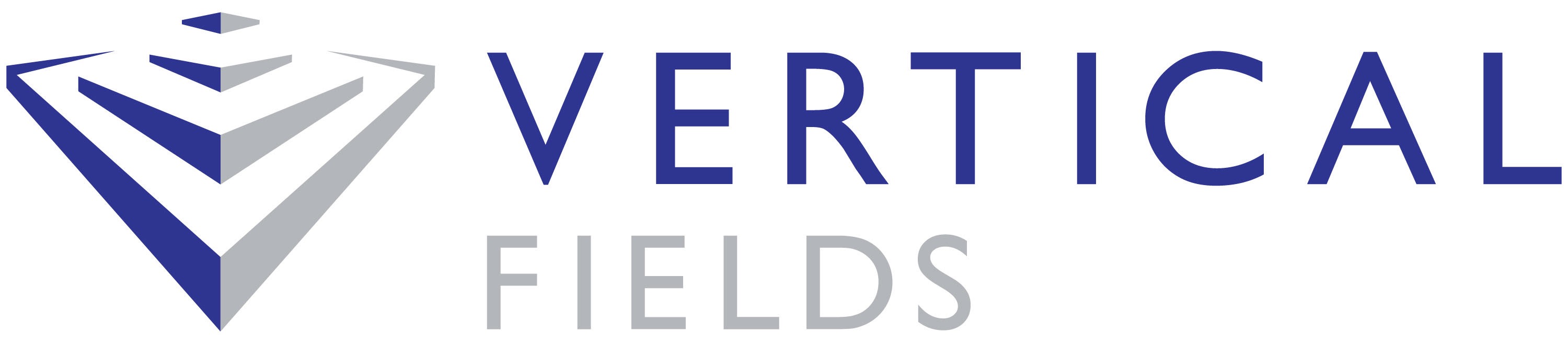 FOR IMMEDIATE RELEASEContact: Will Davison	Tel. 347-458-2460Email: will@higherglyphs.comDate: July 22, 2014VERTICAL FIELDS CAPITAL LLC ACQUIRES 265 HAYWARD AVE, ROCHESTER, NEW YORKWarehouse is poised to be converted into self-storage propertyWASHINGTON, D.C. - Vertical Fields Capital LLC and Macritchie Storage LLC  announced today that they, through an affiliate, acquired 265 Hayward Avenue in Rochester, New York, to convert the warehouse property into a self storage facility. The approximate 63,800 gross square foot property will be managed by Storage Asset Management and branded as Rochester Self Storage (www.rochesternyselfstorage.com).“Vertical Fields Capital LLC is excited to add the 265 Hayward Ave, Rochester, property to our portfolio,” said Frederick McCarthy, Founder and Managing Member at Vertical Fields Capital. “This acquisition allows us to reposition and improve an underutilized building, add self storage capacity to meet the increasing demand in the City of Rochester and create additional jobs for its residents.” The Rochester market is attractive to the self storage industry because of its stable population, diverse economy and under-supply of self storage capacity per population.  About Vertical Fields Capital LLCVertical Fields Capital LLC , a Washington, D.C.-based real estate development and investment firm, is focused on acquiring, repositioning and operating self-storage facilities in dense and growing in-fill locations in the top MSAs of the United States.###